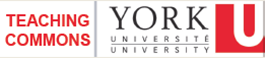 Pick the media toolsHere is an incomplete inventory of media tools available on Moodle/eClass and beyond, organized by type of activity.Content:  To post contenteClass - Book (dans la section ressource): The book module enables a teacher to create a multi-page resource in a book-like format, with chapters and subchapters. Books can contain media files as well as text and are useful for displaying lengthy passages of information which can be broken down into sections.eClass - Lesson: Enables a teacher to deliver content and/or practice activities in flexible ways. A teacher can use the lesson to create a linear set of content pages or instructional activities that offer a variety of paths or options for the learner. In either case, teachers can choose to increase engagement and ensure understanding by including a variety of questions, such as multiple choice, matching and short answer. Depending on the student's choice of answer and how the teacher develops the lesson, students may progress to the next page, be taken back to a previous page or redirected down a different path entirely. A lesson may be graded, with the grade recorded in the gradebook.eClass - Media: Used for creating galleries of media content. Uploaded content will be presented in either a carousel or grid format as thumbnails. Users are able to 'like' and comment on content they can see in their own and other galleries.TED Ed : Use engaging videos on TED-Ed to create customized lessons. You can use, tweak, or completely redo any lesson featured on TED-Ed, or create lessons from scratch.ThingLink: Platform for creating interactive images and videos for web, social, advertising, and educational channels.Communication : To foster communication between students and between students and professor.eClass - Adobe Connect: Webconferencing, virtual classroomeClass - Chat: Enables participants to have text-based, real-time synchronous discussions. Chat sessions are saved and can be made available for everyone to view. eClass - Feedback: Enables a teacher to create a custom survey for collecting feedback from participants using a variety of question types including multiple choice, yes/no or text input. Feedback responses may be anonymous if desired, and results may be shown to all participants or restricted to teachers only. eClass - Forum: Enables participants to have asynchronous discussions. There are several forum types to choose from, such as a standard forum where anyone can start a new discussion at any time; a forum where each student can post exactly one discussion; or a question and answer forum where students must first post before being able to view other students' posts. A teacher can allow files to be attached to and displayed in forum posts. Forum posts can be rated by teachers or students (peer evaluation). eClass - Journal: The journal activity enables teachers to obtain students feedback about a specific topic. This module has been enhanced to include a photo review functionality.Poll Everywhere : Conduct formative assessments, increase student engagement, and foster deep learning with an easy, clicker-free student response system.Today’s Meet : TodaysMeet is a chat platform for classroom teachers and learners. Students join fast, easy to start rooms with no registration, and can immediately start powerful conversations that augment the traditional classroomCollaboration : To foster collaborative learning and engagement with the contenteClass - Database: Enables participants to create, maintain and search a collection of entries such as a collaborative collection of web links, books, book reviews, journal references, or student-created photos, posters, websites for peer comment and review. If the database auto-linking filter is enabled, any entries in a database will be automatically linked where the words or phrases appear within the course. A teacher can allow comments on entries. Entries can also be rated by teachers or students (peer evaluation). eClass - Glossary: Enables participants to create and maintain a list of definitions or to collect and organise resources or information. A teacher can allow files such as images to be attached to and displayed in glossary entries. Entries can be searched or browsed alphabetically or by category, date or author. If the glossary auto-linking filter is enabled, entries will be automatically linked where the concept words and/or phrases appear within the course. Glossaries have many uses, such as a  collaborative bank of key terms, a ‘handy tips’ resource of best practice in a practical subject, a sharing area of useful videos, images or sound files, or a revision resource of facts to remember.eClass - Wiki: Enables participants to add and edit a collection of web pages. A wiki can be collaborative, with everyone being able to edit it, or individual, where everyone has their own wiki which only they can edit. A history of previous versions of each page in the wiki is kept, listing the edits made by each participant. Wikis have many uses, such as group lecture notes or study guides, generating content on a topic, collaborative storytelling. Google Drive: Service de stockage et de partage de fichiers qui regroupe Google Docs, Sheets et Slides, est une suite bureautique permettant de modifier des documents, des feuilles de calcul, des présentations, des dessins, des formulaires, etc. Les utilisateurs peuvent créer ces documents en collaboration.Voicethread: A tool in which users can upload images, video and documents and record comments on these items using video, audio and text. Padlet: An online, customizable bulletin board where users can collaborate and add content such as text, a link to a webpage, a photo or a video file.Popplet: A collaborative visual organization tool. Users can create mindmaps, timelines, and charts and import videos and images and comment on others’ work.Feedback and assesssment: To provide feedback to students on their learning (from professor, peer to peer, self-assessment) and to assess learning outcomeseClass - Assignment: This module enables a teacher to communicate tasks, collect work and provide grades and feedback. When reviewing assignments, teachers can leave feedback comments and upload files, such as marked-up student submissions, documents with comments or spoken audio feedback. Assignments can be graded using a numerical or custom scale or an advanced grading method such as a rubric. eClass - Choice: Enables a teacher to ask a single question and offer a selection of possible responses. Choice results may be published after students have answered, after a certain date, or not at all. Results may be published with student names or anonymously.A choice activity may be used as a quick poll to stimulate thinking about a topic, to quickly test students' understanding, or to facilitate student decision-making, for example allowing students to vote on a direction for the course.eClass - Workshop: The workshop activity module enables the collection, review and peer assessment of students' work. Students can submit any digital content (files), such as word-processed documents or spreadsheets and can also type text directly into a field using the text editor. Submissions are assessed using a multi-criteria assessment form defined by the teacher. The process of peer assessment and understanding the assessment form can be practised in advance with example submissions provided by the teacher, together with a reference assessment. Students are given the opportunity to assess one or more of their peers' submissions (which can be anonymous). Students obtain two grades in a workshop activity - a grade for their submission and a grade for their assessment of their peers' submissions.eClass - Quiz : The quiz activity enables a teacher to create quizzes comprising questions of various types, including multiple choice, matching, short-answer and numerical. The teacher can allow the quiz to be attempted multiple times, with the questions shuffled or randomly selected from the question bank. A time limit may be set. Each attempt is marked automatically, with the exception of essay questions, and the grade is recorded in the gradebook. The teacher can choose when and if hints, feedback and correct answers are shown to students. Quizzes may be used as course exams, mini tests for reading assignments to be completed before coming to class, as exam practice, or for self-assessment.Lecture capture tools, multi-media editing toolsScreen-Cast-O-Matic (free online tool)Camtesia Relay (free and available in some classrooms)Camtesia Studio: software for screen recording and video editingAnimoto: To make great videos easilyEasypodcast: A free, graphical user interface tool that can be used to publish a podcast in 3 stepsFor more:http://gnl.info.yorku.ca/professors/online-tools-for-use-in-gnl/ 